«ВОСХОД  КАТИ БЕССОНОВОЙ»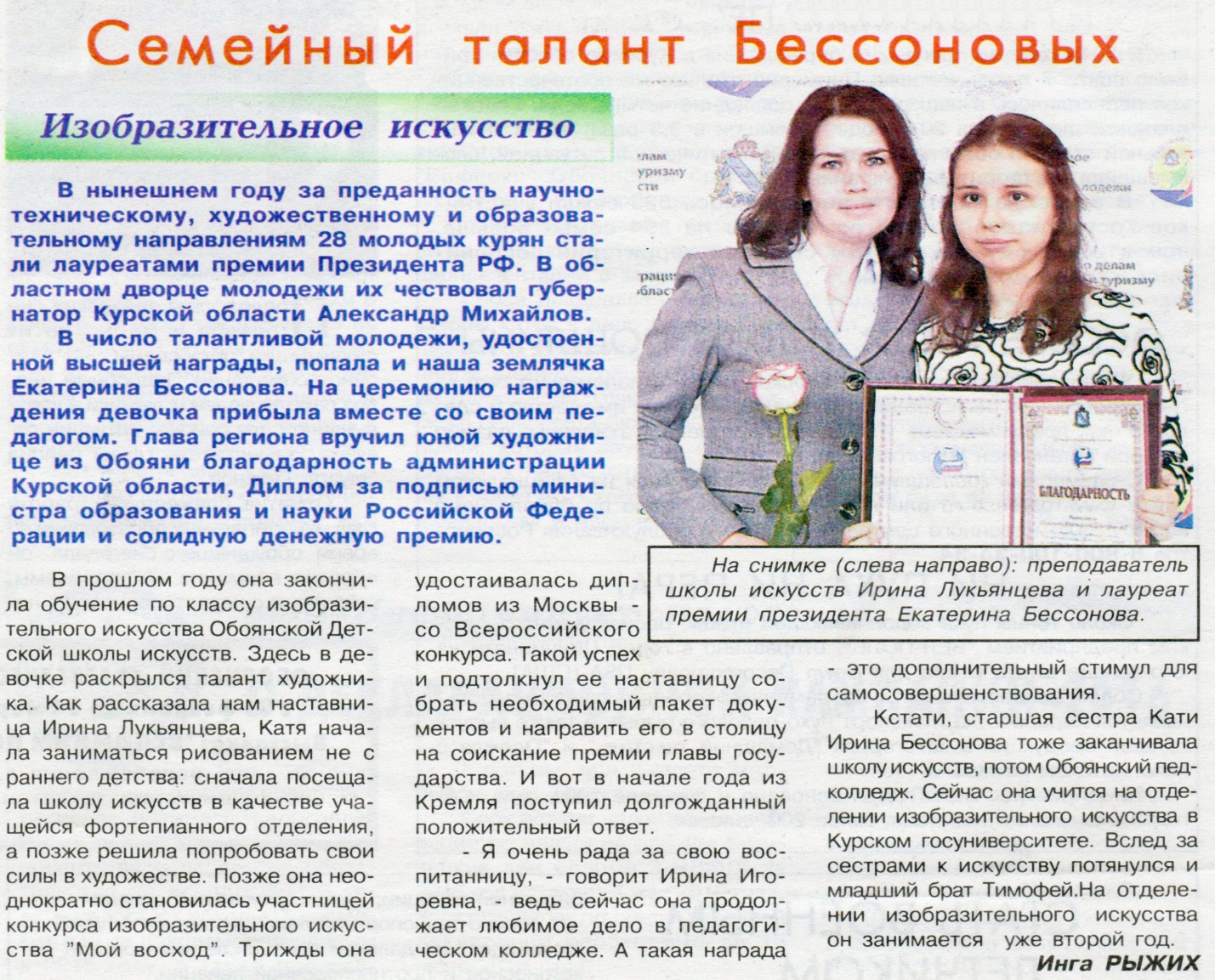 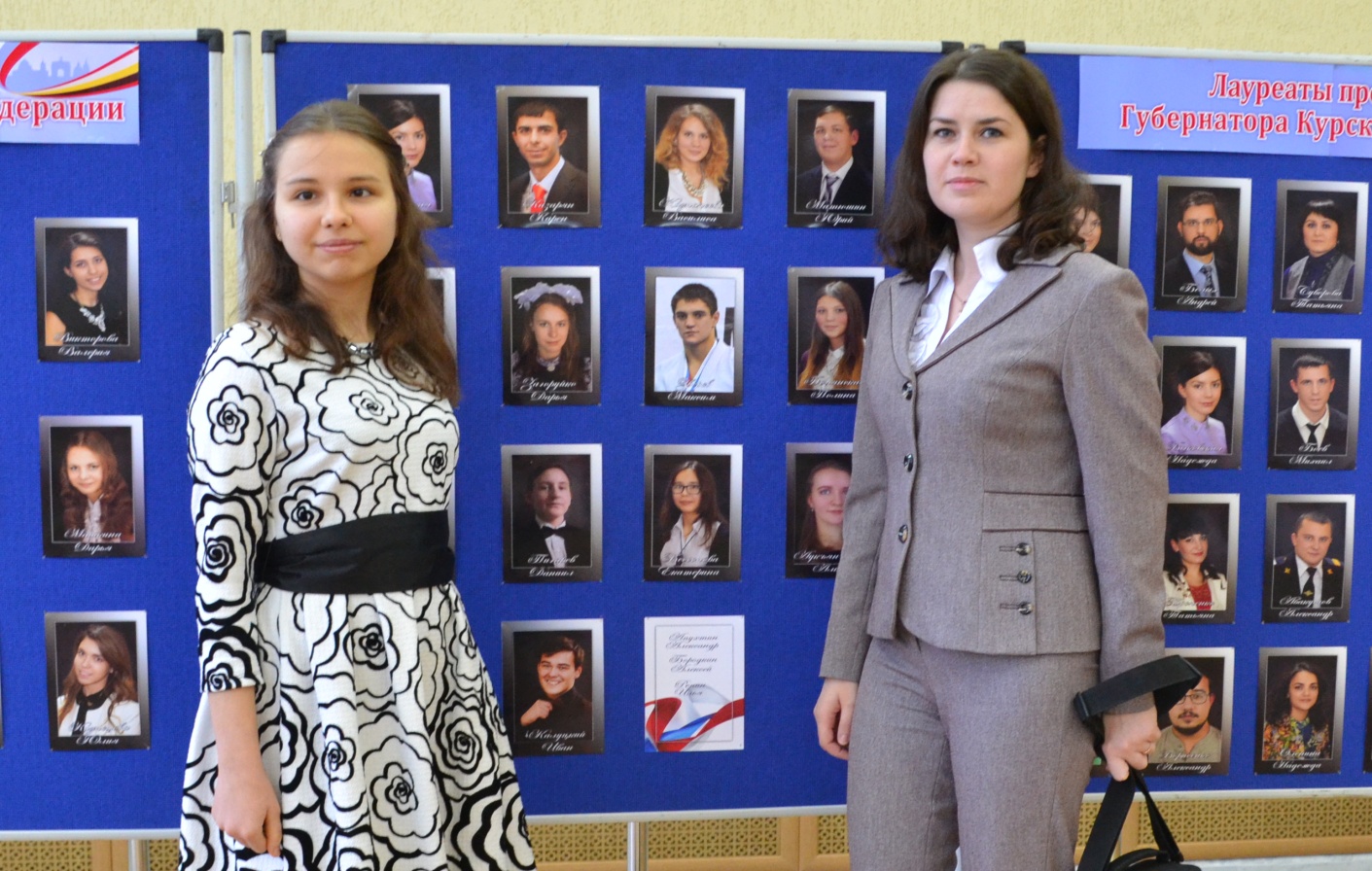 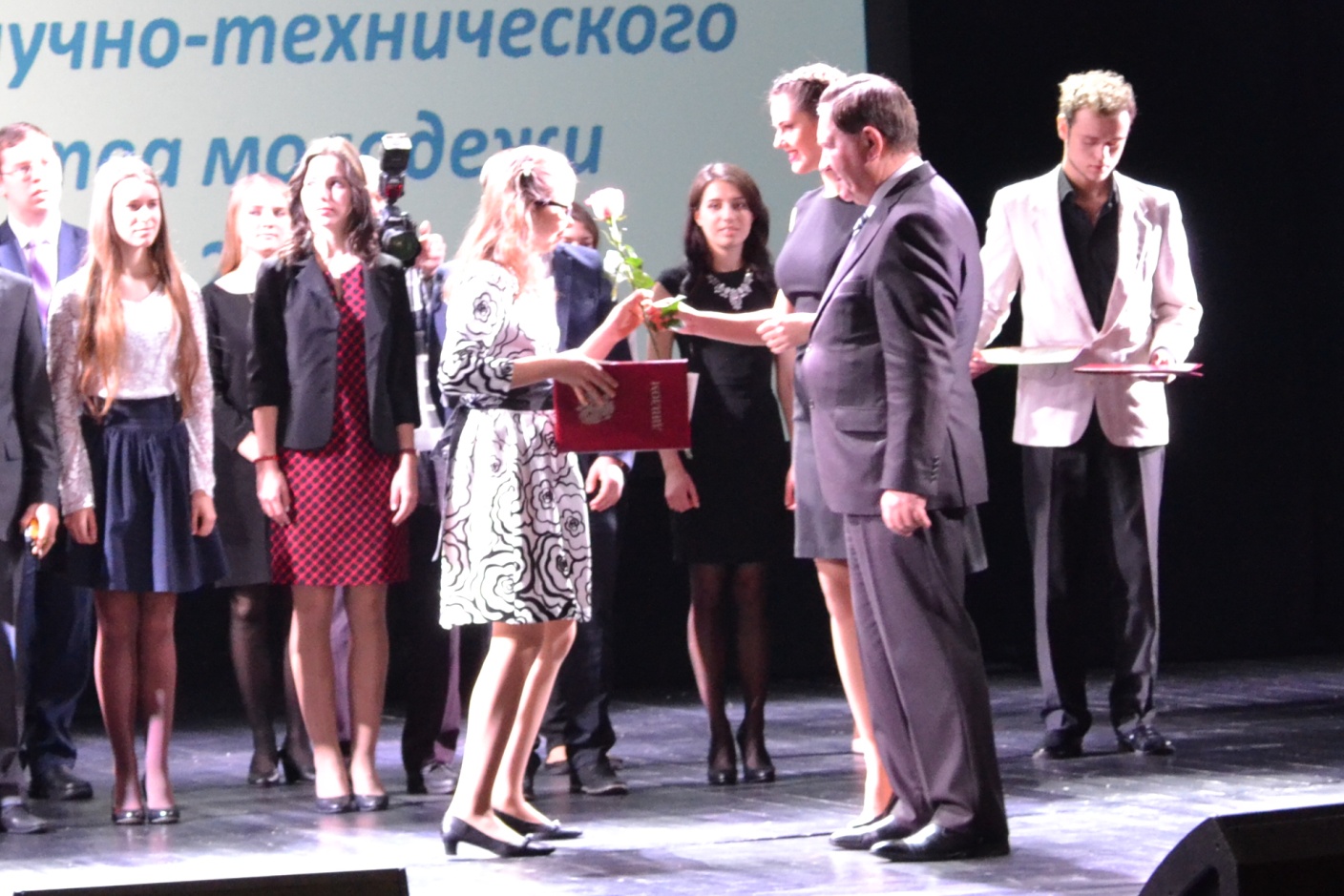 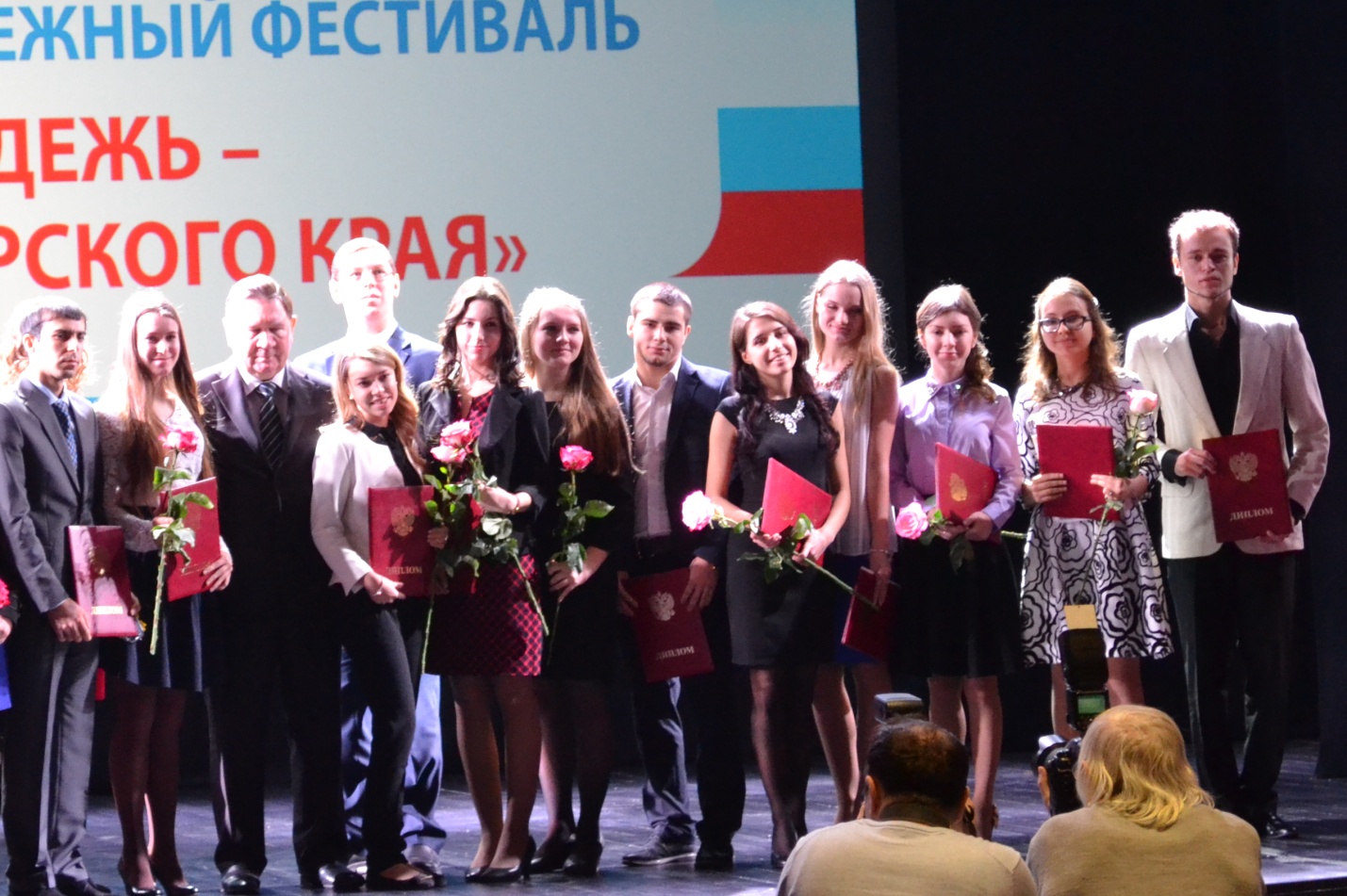 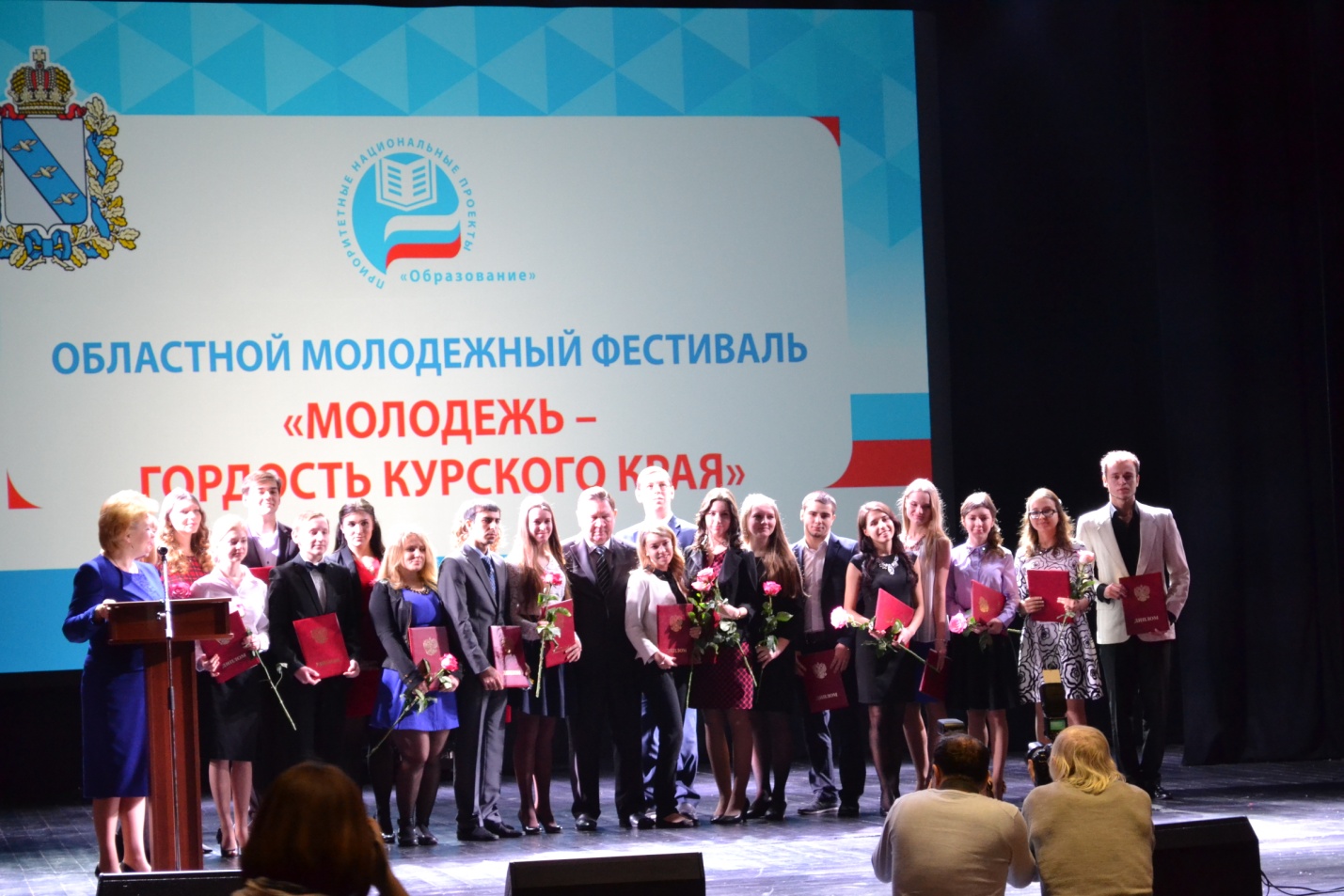 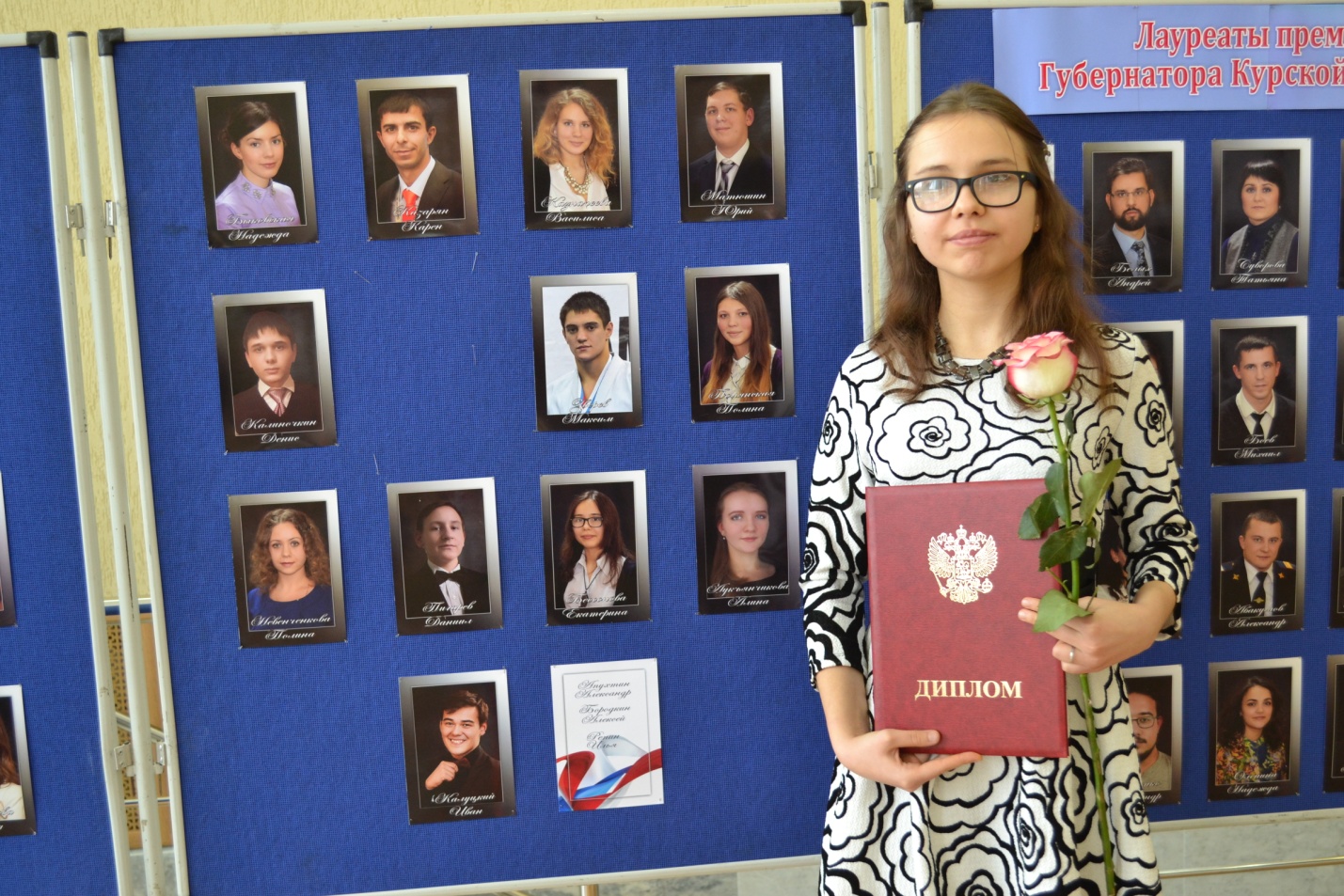 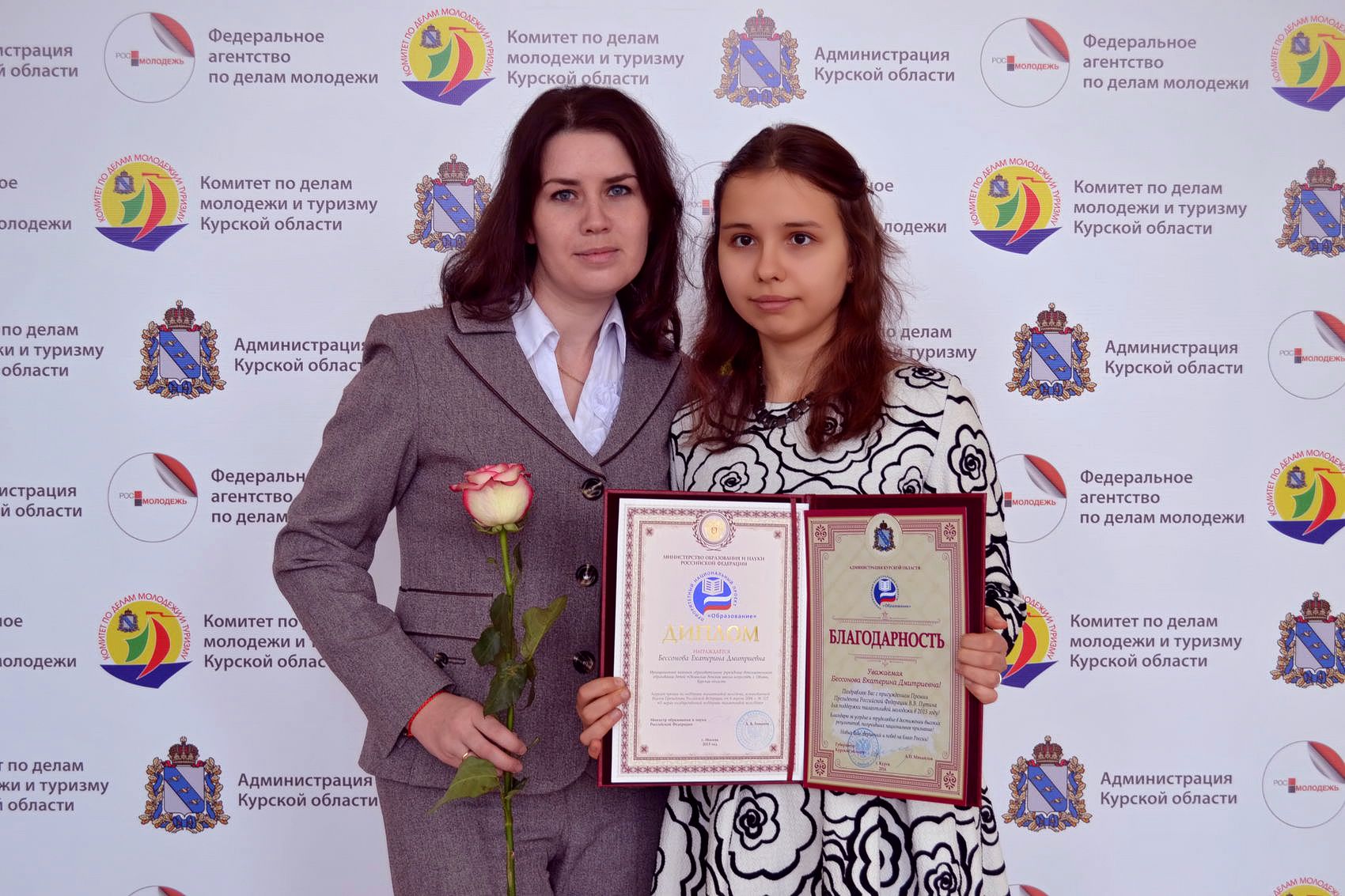 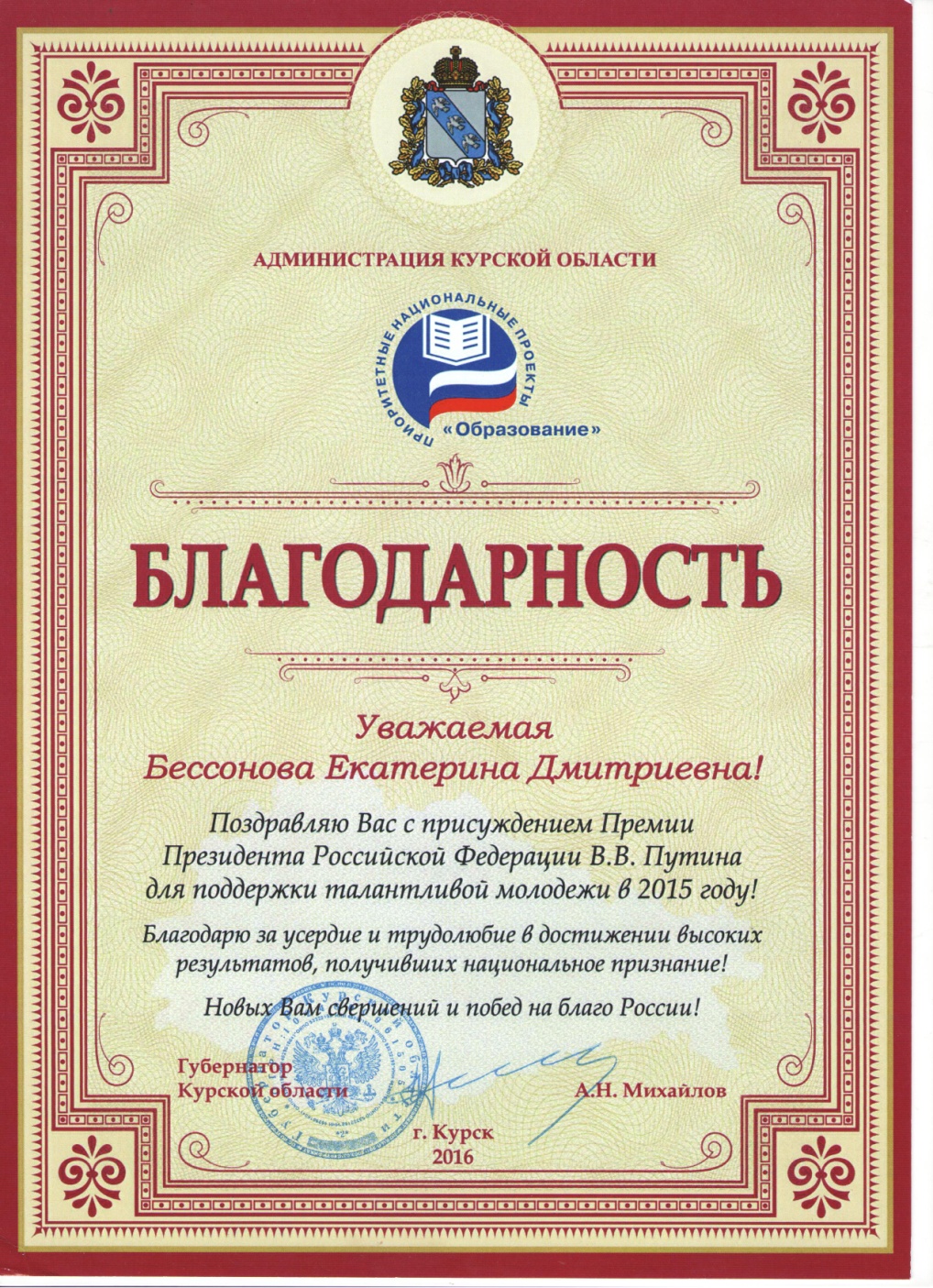 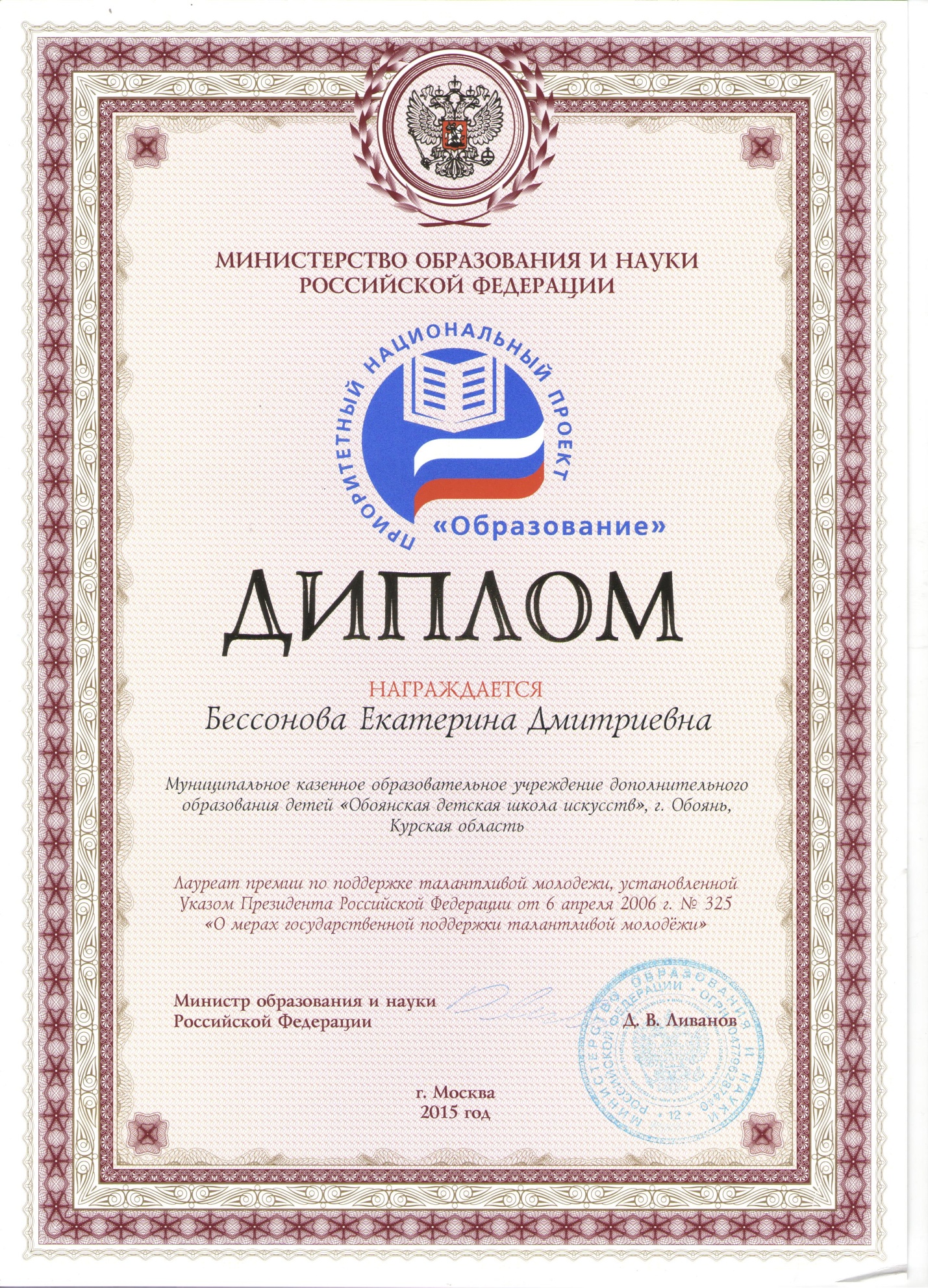 